SKJEMA FOR UTBETALING AV SKOTPREMIE - SOLUND KOMMUNENavn: ………………………………………………………………………………………Adresse: …………………………………………………………………………………..e-post:……………………………………………………………………………………..Bankkontonummer: ………………………………………………………………………SKOTPREMIE VERT UTBETALT FOR:Mink:             ……..……….. stk. à kr 100,-  = kr ……………………Raudrev:        ………………. stk. à 300,-     = kr ……………………SUM:                                                              = kr ……………………Fangstdato: ………………………………………………………………………………Fangsstad, evt GPS koordinatar: ……………………………………………………………………………………………Kryss av fangststaden på kartet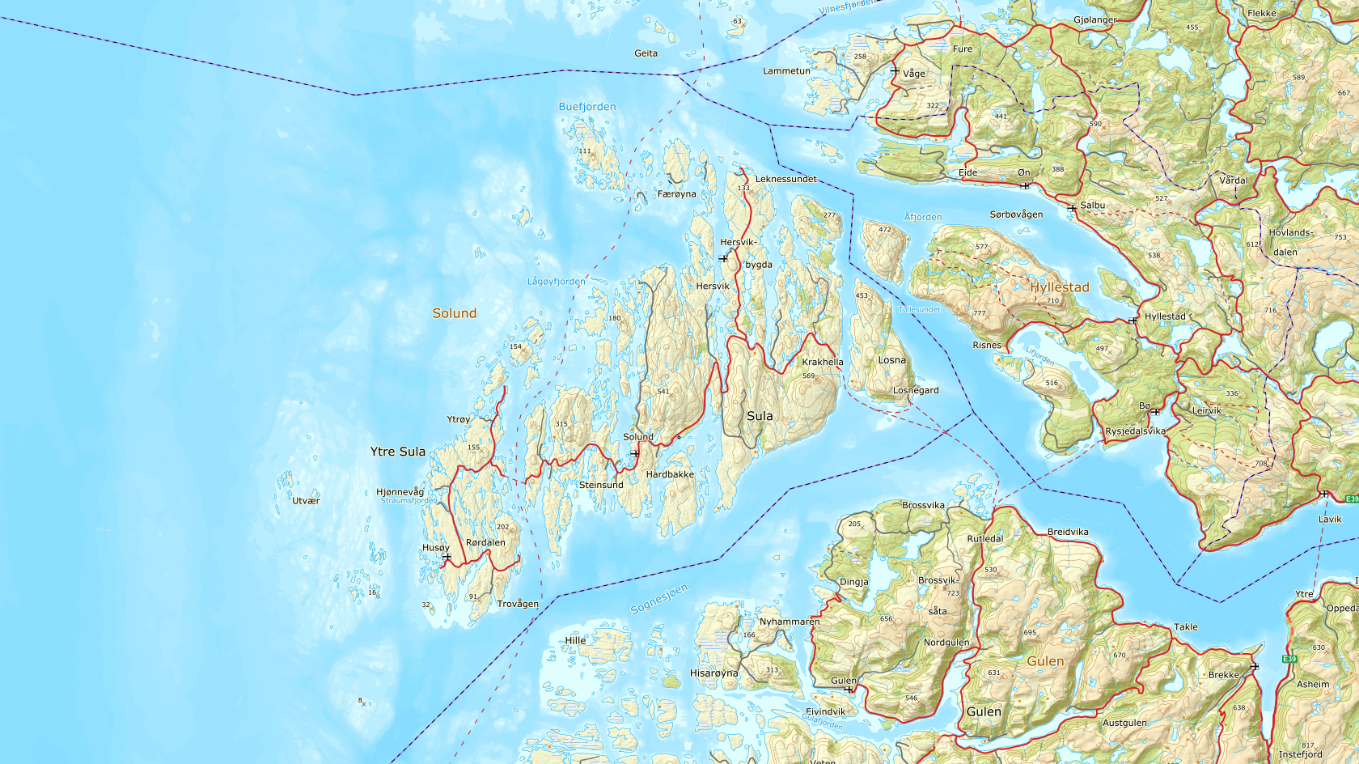 Tilvising: 11202-110-36022